                    DIRECŢIA GENERALĂ DE ASISTENŢĂ SOCIALĂ ŞI PROTECŢIA 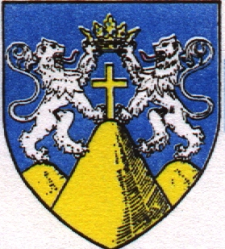 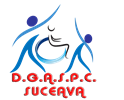                     COPILULUI  A JUDEŢULUI SUCEAVA                  B-dul George Enescu, nr.16, cod 720231                   Suceava, ROMÂNIA                  Tel.: 0230-520.172,  Fax: 0230-523.337                                                     e-mail: office@dpcsv.roDirecţia Generală de Asistenţă Socială şi Protecţia Copilului a Judeţului Suceava, cu sediul în municipiul Suceava, Bulevardul George Enescu, nr. 16, organizează concurs pentru ocuparea prin recrutare a unei funcţii publice de execuţie temporar vacantă de expert, clasa I, grad profesional asistent la Compartimentul intervenţie în regim de urgenţă şi în situații de violență asupra copilului, prevenire marginalizare socială şi a separării copilului de familie, cu un raport de serviciu pe durată determinată, cu o durată normală a timpului de muncă, respectiv  8 ore pe zi, 40 de ore pe săptămână.Condiţiile de participare la concurs:  condiţii generale:    a) are cetăţenia română şi domiciliul în România;    b) cunoaşte limba română, scris şi vorbit;    c) are vârsta de minimum 18 ani împliniţi;    d) are capacitate deplină de exerciţiu;    e) este apt din punct de vedere medical şi psihologic să exercite o funcţie publică. Atestarea stării de sănătate se face pe bază de examen medical de specialitate, de către medicul de familie, respectiv pe bază de evaluare psihologică organizată prin intermediul unităţilor specializate acreditate în condiţiile legii;    f) îndeplineşte condiţiile de studii şi vechime în specialitate prevăzute de lege pentru ocuparea funcţiei publice;    g) îndeplineşte condiţiile specifice, conform fişei postului, pentru ocuparea funcţiei publice;    h) nu a fost condamnată pentru săvârşirea unei infracţiuni contra umanităţii, contra statului sau contra autorităţii, infracţiuni de corupţie sau de serviciu, infracţiuni care împiedică înfăptuirea justiţiei, infracţiuni de fals ori a unei infracţiuni săvârşite cu intenţie care ar face-o incompatibilă cu exercitarea funcţiei publice, cu excepţia situaţiei în care a intervenit reabilitarea, amnistia post-condamnatorie sau dezincriminarea faptei;    i) nu le-a fost interzis dreptul de a ocupa o funcţie publică sau de a exercita profesia ori activitatea în executarea căreia a săvârşit fapta, prin hotărâre judecătorească definitivă, în condiţiile legii;    j) nu a fost destituită dintr-o funcţie publică sau nu i-a încetat contractul individual de muncă pentru motive disciplinare în ultimii 3 ani;    k) nu a fost lucrător al Securităţii sau colaborator al acesteia, în condiţiile prevăzute de legislaţia specifică.condiţii specifice prevăzute în fișa postului pentru ocuparea funcției publice de execuţie temporar vacantă de expert, clasa I, grad profesional asistent la Compartimentul intervenţie în regim de urgenţă şi în situații de violență asupra copilului, prevenire marginalizare socială şi a separării copilului de familie:- studii universitare de licenţă absolvite cu diplomă de licenţă sau echivalentă în domeniul psihologiei;-  vechime în specialitatea studiilor  necesare ocuparii functiei publice: minimum un an. Concursul de recrutare constă în 3 probe succesive, după cum urmează:          -  selecţia dosarelor de înscriere, în ziua de 29.12.2020; -  proba scrisă, la data de 19.01.2021, ora 10.00   la sediul Direcţiei Generale de Asistenţă Socială şi Protecţia Copilului a Judeţului Suceava din Bulevardul G. Enescu, nr.16;- proba interviu, la data de 22.01.2021, ora 1000 , la sediul Direcției Generale de Asistență Socială și Protecția Copilului a Județului Suceava din Bulevardul G. Enescu, nr.16.Dosarele de înscriere la concurs se pot depune în termen de 8 zile de la data publicării anunţului,  la sediul Direcţiei Generale de Asistenţă Socială şi Protecţia Copilului a Judeţului Suceava din Bulevardul G. Enescu, nr.16, la Serviciul resurse umane (persoana de contact: Hermeniuc Cristina, șef serviciu la Serviciul resurse umane), respectiv în perioada 21 decembrie 2020 - 28 decembrie 2020.(1) Dosarul de concurs va conţine în mod obligatoriu:    a) formularul de înscriere;    b) curriculum vitae, modelul comun european;    c) copia actului de identitate;   d) copii ale diplomelor de studii, certificatelor şi altor documente care atestă efectuarea unor specializări şi perfecţionări;    e) copia carnetului de muncă şi a adeverinţei eliberate de angajator pentru perioada lucrată, care să ateste vechimea în muncă şi în specialitatea studiilor solicitate pentru ocuparea funcţiei sau pentru exercitarea profesiei;   f) copia adeverinţei care atestă starea de sănătate corespunzătoare, eliberată cu cel mult 6 luni anterior derulării concursului de către medicul de familie al candidatului;    g) aviz psihologic;h) certificat de integritate comportamentală;     i) cazierul judiciar;    j) declaraţia pe propria răspundere, prin completarea rubricii corespunzătoare din formularul de înscriere, sau adeverinţa care să ateste lipsa calităţii de lucrător al Securităţii sau colaborator al acesteia, în condiţiile prevăzute de legislaţia specifică.    (11) Modelul orientativ al adeverinţei menţionate la alin.(1) lit.e) este prevăzut în Anexa nr.1.   (12) Adeverinţele care au un alt format decât cel prevăzut la alin. (11) trebuie să cuprindă elemente similare celor prevăzute în Anexa nr.1 şi din care să rezulte cel puţin următoarele informaţii: funcţia/funcţiile ocupată/ocupate, nivelul studiilor solicitate pentru ocuparea acesteia/acestora, temeiul legal al desfăşurării activităţii, vechimea în muncă acumulată, precum şi vechimea în specialitatea studiilor.    (2) Adeverinţa care atestă starea de sănătate conţine, în clar, numărul, data, numele emitentului şi calitatea acestuia, în formatul standard stabilit de Ministerul Sănătăţii Publice.    (3) Copiile de pe actele solicitate se prezintă în copii legalizate sau însoţite de documentele originale, care se certifică pentru conformitatea cu originalul de către secretarul comisiei de concurs.    (4) Documentul prevăzut la alin.(1) lit.i) poate fi înlocuit cu o declaraţie pe propria răspundere. În acest caz, candidatul declarat admis la selecţia dosarelor are obligaţia de a completa dosarul de concurs cu originalul documentului pe tot parcursul desfăşurării concursului, dar nu mai târziu de data şi ora organizării interviului, sub sancţiunea neemiterii actului administrativ de numire.    (5) Formularul de înscriere se pune la dispoziţie candidaţilor de către instituţia publică organizatoare a concursului din oficiu, prin publicare pe pagina de internet a acesteia în format deschis, editabil, în cadrul secţiunii dedicate publicităţii concursului, precum şi la sediu, în locul special amenajat pentru desfăşurarea de activităţi de informare şi relaţii publice, în format letric.Informaţii suplimentare se pot obţine la Serviciul resurse umane, telefon/fax: 0330401068(interior 167)/0230523337, e-mail: office@dpcsv.ro, persoana de contact: Tașcă Rodica, consilier, grad profesional superior. Anexa nr.1Denumire angajatorDate de identificare ale angajatorului (adresă completă, CUI)Date de contact ale angajatorului (telefon, fax)Nr. de înregistrareData înregistrăriiADEVERINŢĂ    Prin prezenta se atestă faptul că dl/dna ..............................., posesor/posesoare al/a B.I./C.I. ........ seria .......... nr. ................., CNP ................................., a fost/este angajatul ......................, în bazaactului administrativ de numire nr. ............/contractului individual de muncă, cu normă întreagă/cu timp parţial de ......... ore/zi, încheiat pe durată determinată/nedeterminată, înregistrat în registrul general de evidenţă a salariaţilor cu nr. ......./......................., în funcţia/meseria/ocupaţia de1) ........................................ .    Pentru exercitarea atribuţiilor stabilite în fişa postului aferentă contractului individual de muncă/actului administrativ de numire au fost solicitate studii de nivel2) ..................., în specialitatea ....................... .    Pe durata executării contractului individual de muncă/raporturilor de serviciu, dl/dna ............................................. a dobândit:    - vechime în muncă: ..................... ani ........ luni ....... zile;    - vechime în specialitatea studiilor: .................... ani ............. luni .......... zile.    Pe durata executării contractului individual de muncă/raporturilor de serviciu au intervenit următoarele mutaţii (modificarea, suspendarea, încetarea contractului individual de muncă/raporturilor de serviciu):În perioada lucrată a avut ..........................zile de concediu medical şi ................... concediu fără plată.În perioada lucrată, dlui/dnei ................................nu i s-a aplicat nicio sancţiune disciplinară/i s-a aplicat sancţiunea disciplinară ................................. .Cunoscând normele penale incidente în material falsului în declaraţii, certificăm că datele cuprinse în present aadeverinţă sunt reale, exacte şi complete.    1) Prin raportare la Clasificarea ocupaţiilor din România şi la actele normative care stabilesc funcţii.    2) Se va indica nivelul de studii (mediu/superior).    3) Persoana care, potrivitlegii/actelor juridice constitutive/altor tipuri de acte legale, reprezintă angajatorul în relaţiile cu terţii.CONSILIUL JUDEŢEAN SUCEAVA                                              Anexa nr. 3DIRECŢIA GENERALĂ DE ASISTENŢĂ SOCIALĂ ŞI PROTECŢIA  COPILULUI A JUDEŢULUI SUCEAVABIBLIOGRAFIEla concursul organizat pentru ocuparea funcţiei publice de execuţie temporar vacantă de expert, clasa I, grad profesional asistent la Compartimentul intervenţie în regim de urgenţă şi în situații de violență asupra copilului, prevenire marginalizare socială şi a separării copilului de familie1. Ordonanţa de urgenţă a Guvernului nr. 57 din 3 iulie 2019 privind Codul administrativ, cu modificările şi completările ulterioare-Titlul I și II ale părții a VI-a (Monitorul Oficial, Partea I nr. 555/2019);2. Constituţia României, republicată (Monitorul Oficial Partea I nr. 767/2003);3. Ordonanţa Guvernului nr. 137/2000, republicată, privind prevenirea şi sancţionarea tuturor formelor de discriminare, cu modificările și completările ulterioare (Monitorul Oficial Partea I nr. 166/2014);4. Legea nr. 272/2004 (r1) privind protecţia şi promovarea drepturilor copilului, cu modificările şi completările ulterioare (Monitorul Oficial, Partea I nr. 159/2014);5. Legea nr. 217/2003 pentru prevenirea şi combaterea violenţei domestice, republicată, cu modificările și completările ulterioare (Monitorul Oficial Partea I nr. 205/2014);6. Legea nr.202/2002 privind egalitatea de șanse și de tratament între femei și bărbați, republicată, cu modificările și completările ulterioare (Monitorul Oficial Partea I nr.326/2013).Candidaţii vor avea în vedere la studierea actelor normative din bibliografie inclusiv republicările, modificările şi completările acestora.Atribuţii ale funcţiei publice de execuţie temporar vacantă de expert, clasa I, grad profesional asistent la Compartimentul intervenţie în regim de urgenţă şi în situații de violență asupra copilului, prevenire marginalizare socială şi a separării copilului de familieevaluează în regim de urgență cazurile semnalate (scris și telefonic) și stabilește planul de intervenție specific (consiliere și suport, evaluare psihologică, asistare psihologică în cadrul audierilor, medierea relațiilor  intrafamiliale, colaborare interinstituțională pe caz). Stabilește dacă situația o impune separarea copilului de mediul familial,întocmește dosarul copilului, care poate avea ca finalitate luarea unei măsuri de protecție (ordonanța preșidențială de plasament, plasamentul copilului în regim de urgență, plasamentul) sau menținerea copilului în familie și monitorizarea strictă a situației intrafamiliale și a evoluției copilului în familie;colaborează direct cu compartimentul juridic din cadrul DGASPC, pentru consiliere juridică și reprezentarea minorului în instanța de judecată, imediat după ce s-a emis decizia de urgență sau s-a solicitat instanței printr-un referat scris ordonanța președențială de plasament;asigură demersurile necesare pentru eliberarea dispoziției de urgență, în urma referatului aprobat de către șefii ierarhici și în urma unei evaluări corecte și complete;monitorizează evoluția situației intrafamiliale, a evoluției copilului în familie în vederea prevenirii recidivei;asigură consiliere/suport psihologic și social copiilor  victime și familiei acestora;- organizează acțiuni de informare a opiniei publice pentru stoparea fenomenului de cerșetorie, exploatare în muncă, trafic de persoane pentru adoptarea de atitudini pozitive în relația părinte- copil ;-  desfăşoară activităţi de asistenţă şi consiliere a clienţilor pentru depăşirea situaţiilor de criză;- participă la disccutarea în şedinţe de supervizare a cazurilor mai dificile şi realizarea unei analize obiective pentru luarea deciziei corecte în beneficiul familiei şi copilului;- realizează întâlniri de caz (la cazurile la risc social ridicat) cu membrii structurilor comunitare consultative create prin Hotărâri ale Consiliilor Locale din județul Suceava ;- colaborează cu instituții și ONG-uri pentru implementarea proiectelor de dezvoltare a serviciilor sociale comunitare, în vederea prevenirii separării copilului de familia sa ;Atribuții specifice:1. Preluare caz, prin intermediul:- activităților specifice în teren, autosesizări;- sesizările scrise-venite de la persoane fizice/juridice, instituții ale statului, ONG-uri, de la instituții cu care DGASPC a încheiat convenții de colaborare, autosesizări, (în termen legal de 30 de zile lucrătoare, petentului i se redacteaază un răspuns care cuprinde informații cu privire la demersurile efectuate în vederea soluționării petiției);- sesizări telefonice pe linia de urgență – 0230/983, de la copii victime, persoane fizice, instituții guvernamentale sau non guvernamentale (preluate de angajații din cadrul Centrului de servicii multifuncţionale de tip rezidenţial  Suceava, în regim de non- stop și prin 0230/520172-  interior 180 (preluate de angajații Serviciului intervenție în regim de urgență în domeniul asistenței sociale, de luni până joi între orele 8.00- 16.30, iar vinerea între orele 8.00-14.00);- toate persoanele care preiau apelurile telefonice au obligativitatea de a completa un formular (Notă telefonică).2. Intervenție imediată în teren  se realizează în cazul în care: - viața copilului este pusă în pericol;- copilul este sau există riscul să fie grav rănit;- copilul a suferit un abuz fizic grav și/sau sexual;- copilul este victimă a traficului intern sau extern;- copilul  este grav neglijat;- copilul este lăsat nesupravegheat; - copilul solicită de urgență ajutorul;- copilul refuză să meargă acasă și prezintă semne de violență;- copilul se află cu o persoană străină care îl manipulează și/sau îl agresează;- identificarea, semnalarea, evaluarea inițială  și preluarea cazurilor de copii victime ale violenței, respectiv a adulților și/sau a copiilor victime ale violenței în familie, inclusiv violență domestică;- evaluarea detaliată, comprehensivă și multidimensională a situației copiilor victime ale violenței, respctiv a adulților și/sau a copiilor victime ale violenței în familie precum și a familiei acestora și a presupusului făptuitor / agresor;- colectează şi introduce  date pentru monitorizarea cazurilor de violenţă in familie;- planificarea serviciilor specializate și de sprijin, precum și a altor intervenții necesare pentru reabilitarea copiilor victime ale violenței, respectiv a adulților și / sau a copiilor victime ale violenței în familie, inclusiv servicii sau intervenții adresate familiei și presupusului făptuitor / agresor;- furnizarea serviciilor și a intervențiilor prin asistarea copiilor victime ale violenței, respectiv a adulților și/sau a copiilor victime ale violenței în familie;- monitorizarea și reevaluarea periodică a progreselor înregistrate;- preluarea și înregistrarea sesizărilor scrise și telefonice;- înregistrarea cazurilor confirmate/neconfirmate (victime+agresori) în situația lunară/trimestrială;- se vor lua toate măsurile ca verificarea cazurilor de violență în familie să se realizeze cu celeritate pentru respectarea termenului prevăzut la cap. IV.3 din anexa 1 la H.G nr.49/2011.- asigură servicii de evaluare și consiliere psihologică pentru beneficiarii care se află în evidența Centrului de Servicii de Protecție a cuplului mamă-copil.FORMULAR  ÎNSCRIERENr. crt.Mutaţia intervenităDataMeseria/Funcţia/Ocupaţia cu indicarea clasei/gradaţiei profesionaleNr. şi data actului pe baza căruia se face înscrierea şi temeiul legal    DataNumele şi prenumele reprezentantului legal al angajatorului3),.......................................Semnătura reprezentantului legal al angajatoruluiŞtampila angajatoruluiAutoritatea sau instituţia publică: Autoritatea sau instituţia publică: Autoritatea sau instituţia publică: Autoritatea sau instituţia publică: Autoritatea sau instituţia publică: Autoritatea sau instituţia publică: Autoritatea sau instituţia publică: Funcţia publică solicitată:Data organizării concursului:Funcţia publică solicitată:Data organizării concursului:Funcţia publică solicitată:Data organizării concursului:Funcţia publică solicitată:Data organizării concursului:Funcţia publică solicitată:Data organizării concursului:Funcţia publică solicitată:Data organizării concursului:Funcţia publică solicitată:Data organizării concursului:Numele şi prenumele candidatului:________________________________________________Datele de contact ale candidatului:Adresă: ____________________________________________________________E-mail:Telefon: Fax:Numele şi prenumele candidatului:________________________________________________Datele de contact ale candidatului:Adresă: ____________________________________________________________E-mail:Telefon: Fax:Numele şi prenumele candidatului:________________________________________________Datele de contact ale candidatului:Adresă: ____________________________________________________________E-mail:Telefon: Fax:Numele şi prenumele candidatului:________________________________________________Datele de contact ale candidatului:Adresă: ____________________________________________________________E-mail:Telefon: Fax:Numele şi prenumele candidatului:________________________________________________Datele de contact ale candidatului:Adresă: ____________________________________________________________E-mail:Telefon: Fax:Numele şi prenumele candidatului:________________________________________________Datele de contact ale candidatului:Adresă: ____________________________________________________________E-mail:Telefon: Fax:Numele şi prenumele candidatului:________________________________________________Datele de contact ale candidatului:Adresă: ____________________________________________________________E-mail:Telefon: Fax:Studii generale şi de specialitate:Studii medii liceale sau postliceale:                                                                  Studii generale şi de specialitate:Studii medii liceale sau postliceale:                                                                  Studii generale şi de specialitate:Studii medii liceale sau postliceale:                                                                  Studii generale şi de specialitate:Studii medii liceale sau postliceale:                                                                  Studii generale şi de specialitate:Studii medii liceale sau postliceale:                                                                  Studii generale şi de specialitate:Studii medii liceale sau postliceale:                                                                  Studii generale şi de specialitate:Studii medii liceale sau postliceale:                                                                  InstituţiaInstituţiaPerioadaPerioadaDiploma obţinutăDiploma obţinutăDiploma obţinutăStudii superioare de scurtă durată:Studii superioare de scurtă durată:Studii superioare de scurtă durată:Studii superioare de scurtă durată:Studii superioare de scurtă durată:Studii superioare de scurtă durată:Studii superioare de scurtă durată:InstituţiaInstituţiaPerioadaPerioadaDiploma obţinutăDiploma obţinutăDiploma obţinutăStudii superioare de lungă durată:Studii superioare de lungă durată:Studii superioare de lungă durată:Studii superioare de lungă durată:Studii superioare de lungă durată:Studii superioare de lungă durată:Studii superioare de lungă durată:InstituţiaInstituţiaPerioadaPerioadaDiploma obţinutăDiploma obţinutăDiploma obţinutăStudii postuniversitare, masterat sau doctorat:Studii postuniversitare, masterat sau doctorat:Studii postuniversitare, masterat sau doctorat:Studii postuniversitare, masterat sau doctorat:Studii postuniversitare, masterat sau doctorat:Studii postuniversitare, masterat sau doctorat:Studii postuniversitare, masterat sau doctorat:InstituţiaInstituţiaPerioadaPerioadaDiploma obţinutăDiploma obţinutăDiploma obţinutăAlte tipuri de studii:Alte tipuri de studii:Alte tipuri de studii:Alte tipuri de studii:Alte tipuri de studii:Alte tipuri de studii:Alte tipuri de studii:InstituţiaInstituţiaPerioadaPerioadaDiploma obţinutăDiploma obţinutăDiploma obţinutăLimbi străine 1): Limbi străine 1): Limbi străine 1): Limbi străine 1): Limbi străine 1): Limbi străine 1): Limbi străine 1): LimbaScrisScrisCititCititCititVorbitCunoştinţe operare  calculator2):Cunoştinţe operare  calculator2):Cunoştinţe operare  calculator2):Cunoştinţe operare  calculator2):Cunoştinţe operare  calculator2):Cunoştinţe operare  calculator2):Cunoştinţe operare  calculator2):Cariera profesională3):Cariera profesională3):Cariera profesională3):Cariera profesională3):Cariera profesională3):Cariera profesională3):Cariera profesională3):PerioadaInstituţia/firmaInstituţia/firmaFuncţiaFuncţiaPrincipalele responsabilităţiPrincipalele responsabilităţiDetalii despre ultimul loc de muncă4)  1. _______________________________  ______________________________    2. ______________________________________________________________Detalii despre ultimul loc de muncă4)  1. _______________________________  ______________________________    2. ______________________________________________________________Detalii despre ultimul loc de muncă4)  1. _______________________________  ______________________________    2. ______________________________________________________________Detalii despre ultimul loc de muncă4)  1. _______________________________  ______________________________    2. ______________________________________________________________Detalii despre ultimul loc de muncă4)  1. _______________________________  ______________________________    2. ______________________________________________________________Detalii despre ultimul loc de muncă4)  1. _______________________________  ______________________________    2. ______________________________________________________________Detalii despre ultimul loc de muncă4)  1. _______________________________  ______________________________    2. ______________________________________________________________Persoane de contact pentru recomandări5):Declaraţii pe propria răspundere6)Subsemnatul/a, ........................................., legitimat/ă cu CI/BI, seria ................., numărul ............................, eliberat/ă de ................ la data de ...............,cunoscând prevederile art. 465 alin. (1) lit. i) din Ordonanţa de urgenţă a Guvernului nr. 57/2019 privind Codul administrativ, cu modificările şi completările ulterioare, declar pe propria răspundere că:- mi-a fost          |¯|- nu mi-a fost     |¯|interzis dreptul de a ocupa o funcţie publică sau de a exercita profesia ori activitatea, prin hotărâre judecătorească definitivă, în condiţiile legii.Cunoscând prevederile art. 465 alin. (1) lit. j) din Ordonanţa de urgenţă a Guvernului nr. 57/2019, cu modificările şi completările ulterioare, declar pe propria răspundere că în ultimii 3 ani:- am fost          |¯|         destituit/ă dintr-o funcţie publică,- nu am fost     |¯|şi/sau- mi-a încetat         |¯|     contractul individual de muncă- nu mi-a încetat     |¯|pentru motive disciplinare.Cunoscând prevederile art. 465 alin. (1) lit. k) din Ordonanţa de urgenţă a Guvernului nr. 57/2019, cu modificările şi completările ulterioare, declar pe propria răspundere că:- am fost          |¯|- nu am fost     |¯|lucrător al Securităţii sau colaborator al acesteia, în condiţiile prevăzute de legislaţia specifică.7)Cunoscând prevederile art. 4 pct. 2 şi 11 şi art. 6 alin. (1) lit. a) din Regulamentul (UE) 2016/679 al Parlamentului European şi al Consiliului din 27 aprilie 2016 privind protecţia persoanelor fizice în ceea ce priveşte prelucrarea datelor cu caracter personal şi privind libera circulaţie a acestor date şi de abrogare a Directivei 95/46/CE (Regulamentul general privind protecţia datelor), în ceea ce priveşte consimţământul cu privire la prelucrarea datelor cu caracter personal8), declar următoarele:- îmi exprim consimţământul              |¯|- nu îmi exprim consimţământul         |¯|cu privire la transmiterea informaţiilor şi documentelor, inclusiv datelor cu caracter personal necesare îndeplinirii atribuţiilor membrilor comisiei de concurs, membrilor comisiei de soluţionare a contestaţiilor şi ale secretarului, în format electronic;- îmi exprim consimţământul              |¯|- nu îmi exprim consimţământul         |¯|ca instituţia organizatoare a concursului să solicite organelor abilitate în condiţiile legii extrasul de pe cazierul judiciar cu scopul angajării, cunoscând că pot reveni oricând asupra consimţământului acordat prin prezenta;- îmi exprim consimţământul              |¯|- nu îmi exprim consimţământul         |¯|ca instituţia organizatoare a concursului să solicite Agenţiei Naţionale a Funcţionarilor Publici extrasul de pe cazierul administrativ cu scopul constituirii dosarului de concurs/examen în vederea promovării, cunoscând că pot reveni oricând asupra consimţământului acordat prin prezenta;*)- îmi exprim consimţământul              |¯|- nu îmi exprim consimţământul         |¯|cu privire la prelucrarea ulterioară a datelor cu caracter personal în scopuri statistice şi de cercetare;- îmi exprim consimţământul              |¯|- nu îmi exprim consimţământul         |¯|să primesc pe adresa de e-mail indicată materiale de informare şi promovare cu privire la activitatea instituţiei organizatoare a concursului şi la domeniul funcţiei publice.Persoane de contact pentru recomandări5):Declaraţii pe propria răspundere6)Subsemnatul/a, ........................................., legitimat/ă cu CI/BI, seria ................., numărul ............................, eliberat/ă de ................ la data de ...............,cunoscând prevederile art. 465 alin. (1) lit. i) din Ordonanţa de urgenţă a Guvernului nr. 57/2019 privind Codul administrativ, cu modificările şi completările ulterioare, declar pe propria răspundere că:- mi-a fost          |¯|- nu mi-a fost     |¯|interzis dreptul de a ocupa o funcţie publică sau de a exercita profesia ori activitatea, prin hotărâre judecătorească definitivă, în condiţiile legii.Cunoscând prevederile art. 465 alin. (1) lit. j) din Ordonanţa de urgenţă a Guvernului nr. 57/2019, cu modificările şi completările ulterioare, declar pe propria răspundere că în ultimii 3 ani:- am fost          |¯|         destituit/ă dintr-o funcţie publică,- nu am fost     |¯|şi/sau- mi-a încetat         |¯|     contractul individual de muncă- nu mi-a încetat     |¯|pentru motive disciplinare.Cunoscând prevederile art. 465 alin. (1) lit. k) din Ordonanţa de urgenţă a Guvernului nr. 57/2019, cu modificările şi completările ulterioare, declar pe propria răspundere că:- am fost          |¯|- nu am fost     |¯|lucrător al Securităţii sau colaborator al acesteia, în condiţiile prevăzute de legislaţia specifică.7)Cunoscând prevederile art. 4 pct. 2 şi 11 şi art. 6 alin. (1) lit. a) din Regulamentul (UE) 2016/679 al Parlamentului European şi al Consiliului din 27 aprilie 2016 privind protecţia persoanelor fizice în ceea ce priveşte prelucrarea datelor cu caracter personal şi privind libera circulaţie a acestor date şi de abrogare a Directivei 95/46/CE (Regulamentul general privind protecţia datelor), în ceea ce priveşte consimţământul cu privire la prelucrarea datelor cu caracter personal8), declar următoarele:- îmi exprim consimţământul              |¯|- nu îmi exprim consimţământul         |¯|cu privire la transmiterea informaţiilor şi documentelor, inclusiv datelor cu caracter personal necesare îndeplinirii atribuţiilor membrilor comisiei de concurs, membrilor comisiei de soluţionare a contestaţiilor şi ale secretarului, în format electronic;- îmi exprim consimţământul              |¯|- nu îmi exprim consimţământul         |¯|ca instituţia organizatoare a concursului să solicite organelor abilitate în condiţiile legii extrasul de pe cazierul judiciar cu scopul angajării, cunoscând că pot reveni oricând asupra consimţământului acordat prin prezenta;- îmi exprim consimţământul              |¯|- nu îmi exprim consimţământul         |¯|ca instituţia organizatoare a concursului să solicite Agenţiei Naţionale a Funcţionarilor Publici extrasul de pe cazierul administrativ cu scopul constituirii dosarului de concurs/examen în vederea promovării, cunoscând că pot reveni oricând asupra consimţământului acordat prin prezenta;*)- îmi exprim consimţământul              |¯|- nu îmi exprim consimţământul         |¯|cu privire la prelucrarea ulterioară a datelor cu caracter personal în scopuri statistice şi de cercetare;- îmi exprim consimţământul              |¯|- nu îmi exprim consimţământul         |¯|să primesc pe adresa de e-mail indicată materiale de informare şi promovare cu privire la activitatea instituţiei organizatoare a concursului şi la domeniul funcţiei publice.Persoane de contact pentru recomandări5):Declaraţii pe propria răspundere6)Subsemnatul/a, ........................................., legitimat/ă cu CI/BI, seria ................., numărul ............................, eliberat/ă de ................ la data de ...............,cunoscând prevederile art. 465 alin. (1) lit. i) din Ordonanţa de urgenţă a Guvernului nr. 57/2019 privind Codul administrativ, cu modificările şi completările ulterioare, declar pe propria răspundere că:- mi-a fost          |¯|- nu mi-a fost     |¯|interzis dreptul de a ocupa o funcţie publică sau de a exercita profesia ori activitatea, prin hotărâre judecătorească definitivă, în condiţiile legii.Cunoscând prevederile art. 465 alin. (1) lit. j) din Ordonanţa de urgenţă a Guvernului nr. 57/2019, cu modificările şi completările ulterioare, declar pe propria răspundere că în ultimii 3 ani:- am fost          |¯|         destituit/ă dintr-o funcţie publică,- nu am fost     |¯|şi/sau- mi-a încetat         |¯|     contractul individual de muncă- nu mi-a încetat     |¯|pentru motive disciplinare.Cunoscând prevederile art. 465 alin. (1) lit. k) din Ordonanţa de urgenţă a Guvernului nr. 57/2019, cu modificările şi completările ulterioare, declar pe propria răspundere că:- am fost          |¯|- nu am fost     |¯|lucrător al Securităţii sau colaborator al acesteia, în condiţiile prevăzute de legislaţia specifică.7)Cunoscând prevederile art. 4 pct. 2 şi 11 şi art. 6 alin. (1) lit. a) din Regulamentul (UE) 2016/679 al Parlamentului European şi al Consiliului din 27 aprilie 2016 privind protecţia persoanelor fizice în ceea ce priveşte prelucrarea datelor cu caracter personal şi privind libera circulaţie a acestor date şi de abrogare a Directivei 95/46/CE (Regulamentul general privind protecţia datelor), în ceea ce priveşte consimţământul cu privire la prelucrarea datelor cu caracter personal8), declar următoarele:- îmi exprim consimţământul              |¯|- nu îmi exprim consimţământul         |¯|cu privire la transmiterea informaţiilor şi documentelor, inclusiv datelor cu caracter personal necesare îndeplinirii atribuţiilor membrilor comisiei de concurs, membrilor comisiei de soluţionare a contestaţiilor şi ale secretarului, în format electronic;- îmi exprim consimţământul              |¯|- nu îmi exprim consimţământul         |¯|ca instituţia organizatoare a concursului să solicite organelor abilitate în condiţiile legii extrasul de pe cazierul judiciar cu scopul angajării, cunoscând că pot reveni oricând asupra consimţământului acordat prin prezenta;- îmi exprim consimţământul              |¯|- nu îmi exprim consimţământul         |¯|ca instituţia organizatoare a concursului să solicite Agenţiei Naţionale a Funcţionarilor Publici extrasul de pe cazierul administrativ cu scopul constituirii dosarului de concurs/examen în vederea promovării, cunoscând că pot reveni oricând asupra consimţământului acordat prin prezenta;*)- îmi exprim consimţământul              |¯|- nu îmi exprim consimţământul         |¯|cu privire la prelucrarea ulterioară a datelor cu caracter personal în scopuri statistice şi de cercetare;- îmi exprim consimţământul              |¯|- nu îmi exprim consimţământul         |¯|să primesc pe adresa de e-mail indicată materiale de informare şi promovare cu privire la activitatea instituţiei organizatoare a concursului şi la domeniul funcţiei publice.Persoane de contact pentru recomandări5):Declaraţii pe propria răspundere6)Subsemnatul/a, ........................................., legitimat/ă cu CI/BI, seria ................., numărul ............................, eliberat/ă de ................ la data de ...............,cunoscând prevederile art. 465 alin. (1) lit. i) din Ordonanţa de urgenţă a Guvernului nr. 57/2019 privind Codul administrativ, cu modificările şi completările ulterioare, declar pe propria răspundere că:- mi-a fost          |¯|- nu mi-a fost     |¯|interzis dreptul de a ocupa o funcţie publică sau de a exercita profesia ori activitatea, prin hotărâre judecătorească definitivă, în condiţiile legii.Cunoscând prevederile art. 465 alin. (1) lit. j) din Ordonanţa de urgenţă a Guvernului nr. 57/2019, cu modificările şi completările ulterioare, declar pe propria răspundere că în ultimii 3 ani:- am fost          |¯|         destituit/ă dintr-o funcţie publică,- nu am fost     |¯|şi/sau- mi-a încetat         |¯|     contractul individual de muncă- nu mi-a încetat     |¯|pentru motive disciplinare.Cunoscând prevederile art. 465 alin. (1) lit. k) din Ordonanţa de urgenţă a Guvernului nr. 57/2019, cu modificările şi completările ulterioare, declar pe propria răspundere că:- am fost          |¯|- nu am fost     |¯|lucrător al Securităţii sau colaborator al acesteia, în condiţiile prevăzute de legislaţia specifică.7)Cunoscând prevederile art. 4 pct. 2 şi 11 şi art. 6 alin. (1) lit. a) din Regulamentul (UE) 2016/679 al Parlamentului European şi al Consiliului din 27 aprilie 2016 privind protecţia persoanelor fizice în ceea ce priveşte prelucrarea datelor cu caracter personal şi privind libera circulaţie a acestor date şi de abrogare a Directivei 95/46/CE (Regulamentul general privind protecţia datelor), în ceea ce priveşte consimţământul cu privire la prelucrarea datelor cu caracter personal8), declar următoarele:- îmi exprim consimţământul              |¯|- nu îmi exprim consimţământul         |¯|cu privire la transmiterea informaţiilor şi documentelor, inclusiv datelor cu caracter personal necesare îndeplinirii atribuţiilor membrilor comisiei de concurs, membrilor comisiei de soluţionare a contestaţiilor şi ale secretarului, în format electronic;- îmi exprim consimţământul              |¯|- nu îmi exprim consimţământul         |¯|ca instituţia organizatoare a concursului să solicite organelor abilitate în condiţiile legii extrasul de pe cazierul judiciar cu scopul angajării, cunoscând că pot reveni oricând asupra consimţământului acordat prin prezenta;- îmi exprim consimţământul              |¯|- nu îmi exprim consimţământul         |¯|ca instituţia organizatoare a concursului să solicite Agenţiei Naţionale a Funcţionarilor Publici extrasul de pe cazierul administrativ cu scopul constituirii dosarului de concurs/examen în vederea promovării, cunoscând că pot reveni oricând asupra consimţământului acordat prin prezenta;*)- îmi exprim consimţământul              |¯|- nu îmi exprim consimţământul         |¯|cu privire la prelucrarea ulterioară a datelor cu caracter personal în scopuri statistice şi de cercetare;- îmi exprim consimţământul              |¯|- nu îmi exprim consimţământul         |¯|să primesc pe adresa de e-mail indicată materiale de informare şi promovare cu privire la activitatea instituţiei organizatoare a concursului şi la domeniul funcţiei publice.Persoane de contact pentru recomandări5):Declaraţii pe propria răspundere6)Subsemnatul/a, ........................................., legitimat/ă cu CI/BI, seria ................., numărul ............................, eliberat/ă de ................ la data de ...............,cunoscând prevederile art. 465 alin. (1) lit. i) din Ordonanţa de urgenţă a Guvernului nr. 57/2019 privind Codul administrativ, cu modificările şi completările ulterioare, declar pe propria răspundere că:- mi-a fost          |¯|- nu mi-a fost     |¯|interzis dreptul de a ocupa o funcţie publică sau de a exercita profesia ori activitatea, prin hotărâre judecătorească definitivă, în condiţiile legii.Cunoscând prevederile art. 465 alin. (1) lit. j) din Ordonanţa de urgenţă a Guvernului nr. 57/2019, cu modificările şi completările ulterioare, declar pe propria răspundere că în ultimii 3 ani:- am fost          |¯|         destituit/ă dintr-o funcţie publică,- nu am fost     |¯|şi/sau- mi-a încetat         |¯|     contractul individual de muncă- nu mi-a încetat     |¯|pentru motive disciplinare.Cunoscând prevederile art. 465 alin. (1) lit. k) din Ordonanţa de urgenţă a Guvernului nr. 57/2019, cu modificările şi completările ulterioare, declar pe propria răspundere că:- am fost          |¯|- nu am fost     |¯|lucrător al Securităţii sau colaborator al acesteia, în condiţiile prevăzute de legislaţia specifică.7)Cunoscând prevederile art. 4 pct. 2 şi 11 şi art. 6 alin. (1) lit. a) din Regulamentul (UE) 2016/679 al Parlamentului European şi al Consiliului din 27 aprilie 2016 privind protecţia persoanelor fizice în ceea ce priveşte prelucrarea datelor cu caracter personal şi privind libera circulaţie a acestor date şi de abrogare a Directivei 95/46/CE (Regulamentul general privind protecţia datelor), în ceea ce priveşte consimţământul cu privire la prelucrarea datelor cu caracter personal8), declar următoarele:- îmi exprim consimţământul              |¯|- nu îmi exprim consimţământul         |¯|cu privire la transmiterea informaţiilor şi documentelor, inclusiv datelor cu caracter personal necesare îndeplinirii atribuţiilor membrilor comisiei de concurs, membrilor comisiei de soluţionare a contestaţiilor şi ale secretarului, în format electronic;- îmi exprim consimţământul              |¯|- nu îmi exprim consimţământul         |¯|ca instituţia organizatoare a concursului să solicite organelor abilitate în condiţiile legii extrasul de pe cazierul judiciar cu scopul angajării, cunoscând că pot reveni oricând asupra consimţământului acordat prin prezenta;- îmi exprim consimţământul              |¯|- nu îmi exprim consimţământul         |¯|ca instituţia organizatoare a concursului să solicite Agenţiei Naţionale a Funcţionarilor Publici extrasul de pe cazierul administrativ cu scopul constituirii dosarului de concurs/examen în vederea promovării, cunoscând că pot reveni oricând asupra consimţământului acordat prin prezenta;*)- îmi exprim consimţământul              |¯|- nu îmi exprim consimţământul         |¯|cu privire la prelucrarea ulterioară a datelor cu caracter personal în scopuri statistice şi de cercetare;- îmi exprim consimţământul              |¯|- nu îmi exprim consimţământul         |¯|să primesc pe adresa de e-mail indicată materiale de informare şi promovare cu privire la activitatea instituţiei organizatoare a concursului şi la domeniul funcţiei publice.Persoane de contact pentru recomandări5):Declaraţii pe propria răspundere6)Subsemnatul/a, ........................................., legitimat/ă cu CI/BI, seria ................., numărul ............................, eliberat/ă de ................ la data de ...............,cunoscând prevederile art. 465 alin. (1) lit. i) din Ordonanţa de urgenţă a Guvernului nr. 57/2019 privind Codul administrativ, cu modificările şi completările ulterioare, declar pe propria răspundere că:- mi-a fost          |¯|- nu mi-a fost     |¯|interzis dreptul de a ocupa o funcţie publică sau de a exercita profesia ori activitatea, prin hotărâre judecătorească definitivă, în condiţiile legii.Cunoscând prevederile art. 465 alin. (1) lit. j) din Ordonanţa de urgenţă a Guvernului nr. 57/2019, cu modificările şi completările ulterioare, declar pe propria răspundere că în ultimii 3 ani:- am fost          |¯|         destituit/ă dintr-o funcţie publică,- nu am fost     |¯|şi/sau- mi-a încetat         |¯|     contractul individual de muncă- nu mi-a încetat     |¯|pentru motive disciplinare.Cunoscând prevederile art. 465 alin. (1) lit. k) din Ordonanţa de urgenţă a Guvernului nr. 57/2019, cu modificările şi completările ulterioare, declar pe propria răspundere că:- am fost          |¯|- nu am fost     |¯|lucrător al Securităţii sau colaborator al acesteia, în condiţiile prevăzute de legislaţia specifică.7)Cunoscând prevederile art. 4 pct. 2 şi 11 şi art. 6 alin. (1) lit. a) din Regulamentul (UE) 2016/679 al Parlamentului European şi al Consiliului din 27 aprilie 2016 privind protecţia persoanelor fizice în ceea ce priveşte prelucrarea datelor cu caracter personal şi privind libera circulaţie a acestor date şi de abrogare a Directivei 95/46/CE (Regulamentul general privind protecţia datelor), în ceea ce priveşte consimţământul cu privire la prelucrarea datelor cu caracter personal8), declar următoarele:- îmi exprim consimţământul              |¯|- nu îmi exprim consimţământul         |¯|cu privire la transmiterea informaţiilor şi documentelor, inclusiv datelor cu caracter personal necesare îndeplinirii atribuţiilor membrilor comisiei de concurs, membrilor comisiei de soluţionare a contestaţiilor şi ale secretarului, în format electronic;- îmi exprim consimţământul              |¯|- nu îmi exprim consimţământul         |¯|ca instituţia organizatoare a concursului să solicite organelor abilitate în condiţiile legii extrasul de pe cazierul judiciar cu scopul angajării, cunoscând că pot reveni oricând asupra consimţământului acordat prin prezenta;- îmi exprim consimţământul              |¯|- nu îmi exprim consimţământul         |¯|ca instituţia organizatoare a concursului să solicite Agenţiei Naţionale a Funcţionarilor Publici extrasul de pe cazierul administrativ cu scopul constituirii dosarului de concurs/examen în vederea promovării, cunoscând că pot reveni oricând asupra consimţământului acordat prin prezenta;*)- îmi exprim consimţământul              |¯|- nu îmi exprim consimţământul         |¯|cu privire la prelucrarea ulterioară a datelor cu caracter personal în scopuri statistice şi de cercetare;- îmi exprim consimţământul              |¯|- nu îmi exprim consimţământul         |¯|să primesc pe adresa de e-mail indicată materiale de informare şi promovare cu privire la activitatea instituţiei organizatoare a concursului şi la domeniul funcţiei publice.Persoane de contact pentru recomandări5):Declaraţii pe propria răspundere6)Subsemnatul/a, ........................................., legitimat/ă cu CI/BI, seria ................., numărul ............................, eliberat/ă de ................ la data de ...............,cunoscând prevederile art. 465 alin. (1) lit. i) din Ordonanţa de urgenţă a Guvernului nr. 57/2019 privind Codul administrativ, cu modificările şi completările ulterioare, declar pe propria răspundere că:- mi-a fost          |¯|- nu mi-a fost     |¯|interzis dreptul de a ocupa o funcţie publică sau de a exercita profesia ori activitatea, prin hotărâre judecătorească definitivă, în condiţiile legii.Cunoscând prevederile art. 465 alin. (1) lit. j) din Ordonanţa de urgenţă a Guvernului nr. 57/2019, cu modificările şi completările ulterioare, declar pe propria răspundere că în ultimii 3 ani:- am fost          |¯|         destituit/ă dintr-o funcţie publică,- nu am fost     |¯|şi/sau- mi-a încetat         |¯|     contractul individual de muncă- nu mi-a încetat     |¯|pentru motive disciplinare.Cunoscând prevederile art. 465 alin. (1) lit. k) din Ordonanţa de urgenţă a Guvernului nr. 57/2019, cu modificările şi completările ulterioare, declar pe propria răspundere că:- am fost          |¯|- nu am fost     |¯|lucrător al Securităţii sau colaborator al acesteia, în condiţiile prevăzute de legislaţia specifică.7)Cunoscând prevederile art. 4 pct. 2 şi 11 şi art. 6 alin. (1) lit. a) din Regulamentul (UE) 2016/679 al Parlamentului European şi al Consiliului din 27 aprilie 2016 privind protecţia persoanelor fizice în ceea ce priveşte prelucrarea datelor cu caracter personal şi privind libera circulaţie a acestor date şi de abrogare a Directivei 95/46/CE (Regulamentul general privind protecţia datelor), în ceea ce priveşte consimţământul cu privire la prelucrarea datelor cu caracter personal8), declar următoarele:- îmi exprim consimţământul              |¯|- nu îmi exprim consimţământul         |¯|cu privire la transmiterea informaţiilor şi documentelor, inclusiv datelor cu caracter personal necesare îndeplinirii atribuţiilor membrilor comisiei de concurs, membrilor comisiei de soluţionare a contestaţiilor şi ale secretarului, în format electronic;- îmi exprim consimţământul              |¯|- nu îmi exprim consimţământul         |¯|ca instituţia organizatoare a concursului să solicite organelor abilitate în condiţiile legii extrasul de pe cazierul judiciar cu scopul angajării, cunoscând că pot reveni oricând asupra consimţământului acordat prin prezenta;- îmi exprim consimţământul              |¯|- nu îmi exprim consimţământul         |¯|ca instituţia organizatoare a concursului să solicite Agenţiei Naţionale a Funcţionarilor Publici extrasul de pe cazierul administrativ cu scopul constituirii dosarului de concurs/examen în vederea promovării, cunoscând că pot reveni oricând asupra consimţământului acordat prin prezenta;*)- îmi exprim consimţământul              |¯|- nu îmi exprim consimţământul         |¯|cu privire la prelucrarea ulterioară a datelor cu caracter personal în scopuri statistice şi de cercetare;- îmi exprim consimţământul              |¯|- nu îmi exprim consimţământul         |¯|să primesc pe adresa de e-mail indicată materiale de informare şi promovare cu privire la activitatea instituţiei organizatoare a concursului şi la domeniul funcţiei publice.